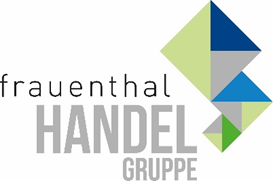 PRESSEINFORMATIONWien, im März 2022 Jetzt neu! PASSION Flexibel
Willkommen im Bad der unbegrenzten MöglichkeitenWenn Flexibilität bei der Badgestaltung gefragt ist, kommt ab sofort PASSION Flexibel ins Spiel. PASSION, das Exklusivsortiment der Frauenthal Handel Gruppe, erhältlich über SHT und ÖAG, hat sein Angebot um maßflexible Produkte ergänzt. PASSION ist eine von vielen Erfolgslösungen, die SHT, ÖAG und Kontinentale für ihre Kunden entwickelt haben.Was nicht passt, wird jetzt passend gemachtInstallateure überraschen ihre Kunden jetzt mit Produkten, die millimetergenau ins Bad passen. Mit den neuen maßflexiblen Mineralgusswaschtischen und Aufsatzwaschbecken, Spiegeln und Spiegelschränken, Unterschränken und Konsolen, Hochschränken und Sideboards, Waschmaschinenlösungen, Brausetassen und WC-Verkleidungen von PASSION Flexibel wird ab sofort jede Badgestaltung zur Erfolgsgeschichte. Oft kommt es eben doch auf die Größe anInstallateure können Konsumenten mit PASSION Flexibel einfach und schnell individuelle Komplett-Bad-Lösungen aus einer Hand anbieten. Das neue Sortiment ist die perfekte Ergänzung zum bestehenden PASSION Portfolio und immer dann gefragt, wenn man vor kniffligen Einbausituationen steht. Das heißt: Serie in Standardsituationen und Flexibilität bei Bedarf. So wird der Monteur im Handumdrehen zum Maßtischler, ganz ohne Sägen und Hobeln. Ein Blick in die PASSION Flexibel Preisliste reicht.Holztöne oder lieber bunter HundPASSION Flexibel ist nicht nur bei Abmessungen flexibel, sondern auch bei Fronten, Materialien und Farben. Installateure bringen ab sofort noch mehr Farbe ins Leben der Konsumenten.Qualität, auf die Verlass istWussten Sie, dass hinter PASSION Flexibel zwei bekannte Hersteller stehen? Qualität, Erfahrung und Know-how auf höchstem Niveau: Möbel & Co werden von Burgbad für Frauenthal gefertigt. Die Aufsatzwaschbecken, Brausetassen und WC-Verkleidungen kommen aus dem Hause Quare.Mit PASSION Flexibel wird aus „Passt eh“ ein „Passt genau“.https://www.badundenergie.at/Inspiration/katalogewww.frauenthal-service.atMag. Nina Schön
Marketing, Frauenthal Service AG
T: +43 5 07 80 22281
nina.SCHOEN@fts.at